GENERAL: El adhesivo de juntas para pavimento de Crafco es un producto de asfalto modificado de aplicación en caliente utilizado para adherir y unir juntas de construcción en frío entre carpetas de adyacentes de pavimentos de concreto asfáltico. Se suministra como un sólido listo para utilizar, el cual se remueve del contenedor, se calienta a la temperatura de aplicación y luego se aplica en la cara interior de la junta antes de colocar la carpeta adyacente. FUSIÓN: El adhesivo de juntas para pavimento debe fundirse en derretidoras encamisadas de doble caldera con una agitación eficiente que cumpla con el apéndice X1.1 de ASTM D6690.  Se recomiendan las derretidoras. Supershot, EZ Serie 2, y las derretidoras de vertido EZ de Crafco. No utilice equipos de fuego directo o calentados por aire. La temperatura del aceite de transferencia de calor no debe exceder los 525°F (274°C). Las derretidoras deben tener la capacidad de calendar el adhesivo de manera segura a 400°F (204°C).PRECAUCIONES: Detenga la agitación al agregar el producto para prevenir el salpicado. El producto se calienta entre la temperatura mínima de aplicación de 350°F (177°C) y la máxima de 400°F (204°C). Aplique el producto utilizando un Sistema alimentado a presión.MÉTODOS DE APLICACIÓN: El adhesivo de juntas para pavimento se aplica mejor utilizando sistemas con lanza alimentados a presión. Las caras de la junta en las cual se aplicará deben estar secas, libres de material suelto, polvo u otros escombros que pudieran interferir con la adhesión.TEMPERATURAS DEL PAVIMENTO: Para obtener el mejor rendimiento, el adhesivo de juntas debe ser aplicado cuando la temperatura de la superficie del pavimento se encuentre por encima de los 40°F (4°C).CONFIGURACIONES DE APLICACIÓN: La configuración de aplicación para el adhesivo de juntas es una banda de material aplicada sobre toda la cara del borde longitudinal de una carpeta de concreto asfáltico donde se vaya a colocar una carpeta adyacente. El grosor de banda recomendado es de 1/8 de pulgada (3mm). La aplicación se realiza con una aplicadora de disco (Parte #27123 Zapato de aplicación para adhesivo de juntas o 27126 Zapato de aplicación para adhesivo de juntas LH) colocado en la punta de la lanza. El adhesivo de juntas se bombea por la lanza a la cara de la junta. El zapato de aplicación recubre con adhesivo durante la aplicación. El exceso no debe superar una sobrecapas de más de 2 pulgadas (5cm) en el fondo de la junta o 1/2 pulgada (1,2cm) en la parte superior. El adhesivo de juntas para pavimento no debe ser utilizado con pavimentos de graduado abierto debido a la interferencia en el drenaje. Luego de la instalación, mantenga el tráfico fuera de la junta tratada para reducir el jaleo.COLOCACIÓN DEL CONCRETO ASFÁLTICO Y COMPACTACIÓN: Luego de la aplicación del adhesivo de juntas para pavimento, se coloca la carpeta de concreto asfáltico adyacente. El pavimentado se puede realizar siguiendo los procedimientos habituales. La compactación de la junta debe suceder con el rodillo posicionado en la carpeta caliente con 4 a 8 pulgadas (10-20cm) sobre la carpeta fría. La primera pasada debería ser realizada de esta forma para obtener una compactación de la junta desde el lado caliente para proporcionar la mayor densidad. El pavimento luego debe ser compactado utilizando patrones normales de compactación. El uso del adhesivo de juntas puede disminuir la densidad de la junta medida en un 1 – 2% debido a su gravedad específica menor en comparación a las mezclas de concreto asfáltico.VIDA DE APLICAICÓN: La vida de aplicación del adhesivo para juntas a la temperatura de aplicación es de entre 12 y 15 horas. Esto puede ser extendido agregando producto fresco a medida que disminuye la cantidad en la derretirora. El adhesivo se debe agitar mientras se está aplicando y se puede calentar nuevamente a la temperatura de aplicación una vez. Un calentamiento adicional puede degradar las propiedades o causar una gelificación en la derretirora. Cuando la vida de aplicación se ha excedido, el adhesivo para juntas comenzará a espesarse, se volverá fibroso y luego podría gelificar. Si esto sucediera, se debe remover inmediatamente de la derretirora y descartar.LIMPIEZA: Si el equipamiento utilizado requiere de la limpieza de bombas y tuberías, siga las instrucciones del fabricante. Si se utiliza solvente, asegure que no contamine el adhesivo ya que pueden ocurrir problemas de dilución y descarga. ALMACENAMIENTO: Los pallets del producto envasados en cajas están protegidos por una cobertura resistente al clima. Durante el almacenamiento, el filme protector debe mantenerse en los pallets para prevenir que las cajas se mojen. Si se exponen las cajas a la humedad, pueden perder su estructura y colapsar, generando la inclinación del pallet. Si sucedieran roturas en la cubierta en su manipulación, deben ser reparadas para mantener la integridad del pallet. Los pallets deben ser almacenados en una superficie a nivel, que se encuentre seca y con un buen drenaje. Los pallets no deben ser apilados debido a que puede suceder el colapso de las capas inferiores. Las propiedades del material adhesivo no se ven afectadas por el deterioro de empaque. PRECAUCIONES DE SEGURIDAD: Dado que este producto se calienta a temperaturas elevadas, es esencial que los operadores trabajen de manera asegurando la seguridad del personal. Todos los asociados con el uso del material deben ser conscientes de los peligros de utilizar materiales de aplicación en caliente y las precauciones de seguridad. Antes del uso, el equipo de trabajo debe leer y comprender todas las secciones de la hoja de datos de seguridad del material (MSDS). Esta hoja se suministra con cada envío, describe las características del producto así también como los riesgos potenciales para la salud y las precauciones para una manipulación y uso seguros. El usuario debe revisar los requisitos del Departamento de Transporte para el transporte de selladores a altas temperaturas, mayores a los 212°F (100°C).PELIGROS ASOCIADOS CON LOS MATERIALES DE APLICACIÓN EN CALIENTE: El contacto de la piel con materiales de aplicación en caliente causa quemaduras. Adicionalmente, una exposición excesiva al humo puede generar irritación de las vías respiratorias, nauseas o dolores de cabeza. Es debido a ello que se deben tomar las precauciones adecuadas para prevenir el contacto con el material caliente y la inhalación del humo de todas las personas cercanas a la operación de sellado. Las precauciones deben incluir: 1. Ropa protectora para prevenir el contacto de la piel con el material caliente. 2. Precaución al agregar los bloques de producto en la derretirora para prevenir salpicaduras. 3. Operación y control cuidadoso de las lanzas o baldes de aplicación que se usen para aplicar el producto. 4. Medidas de control del tráfico y de los peatones que cumplan o excedan los requisitos de MUTCD para prevenir el acceso a las áreas de trabajo mientras el producto aún se encuentre fundido. 5. Evitar el humo del material. 6. Configuraciones de aplicación correctas con una cantidad mínima de exceso de material. 7. Limpieza apropiada de aplicación excesiva de material o salpicaduras del producto.INFORMACIÓN ADICIONAL: Se encuentra disponible información adicional sobre el producto contactando a su distribuidor o a Crafco Inc. Esta información incluye: 1) Hojas de datos del producto, 2) Hojas de datos de seguridad 3) Manual de seguridad.©2019, Crafco, Inc., All Rights Reserved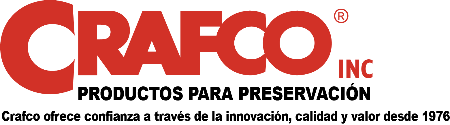 6165 W Detroit St. • Chandler AZ 85226+1 (602) 276-0406 • +1 (800) 528-8242 • FAX +1 (480) 961-0513www.crafco.comINSTRUCCIONES DE INSTALACIÓNADHESIVO DE JUNTAS PARA PAVIMENTOAgosto de 2020LEA ANTES DE UTILIZAR ESTE PRODUCTOLEA ANTES DE UTILIZAR ESTE PRODUCTO